Employee Warning NoticeEmployee InformationType of WarningType of OffensesDetailsAcknowledgment of Receipt of WarningsBy signing this form, you confirm that you understand the information in this warning. You also confirm that you and your manager have discussed the warning and a plan for improvement. Signing this form does not necessarily indicate that you agree with this warning.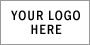 Company NameEmployee Name:Date:Employee ID:Job Title:Manager:Department:First WarningSecond WarningFinal WarningTardiness/Leaving EarlyTardiness/Leaving EarlyAbsenteeismViolation of Company PoliciesSubstandard WorkSubstandard WorkViolation of Safety RulesRudeness to Customers/CoworkersOther:Description of Infraction:Plan for Improvement:Consequences of Further Infractions:Employee SignatureDateManager SignatureDateWitness Signature (if employee understands warning but refuses to sign)Date